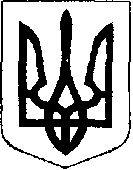 У К Р А Ї Н АЖовківська міська радаЛьвівського району Львівської області3-тя позачергова сесія VIІІ-го демократичного скликанняРІШЕННЯвід 24.12.2020 року № 63						         м.ЖовкваПро надання рентгенографічної системи RADspeed fitв користування КНП «Жовківська ЦРЛ»Розглянувши клопотання КНП «Жовківська центральна районна лікарня» про надання в користування рентгенографічної системи RADspeed fit виробництва компанії SHIMADZU CORPORATION (Японія), постачання якої відбулось за умовами договору про закупівлю №51 від 24.11.2020 року, керуючись Законом України «Про місцеве самоврядування в Україні», Законом України «Про оренду державного та комунального майна», Жовківська міська рада ВИРІШИЛА:Надати в оренду КНП «Жовківська центральна районна лікарня» рентгенографічну систему RADspeed fit виробництва компанії SHIMADZU CORPORATION (Японія), постачання якої відбулось за умовами договору про закупівлю №51 від 24.11.2020 року загальною вартістю 2703037 (два мільйони сімсот три тисячі тридцять сім) гривень 15 копійок з орендною платою 1 (одна)  гривня в рік, терміном на 1 рік.Відділу фінансів та бюджету забезпечити укладення договору оренди та передачу приймання майна, зазначеного у п.1 цього рішення у порядку, визначеному законодавством.Контроль за виконанням рішення покласти на постійну комісію з питань комунального майна та господарства, приватизації, житлового господарства, транспорту, будівництва, благоустрою та енергозбереження (Мариняк І.Г.).Міський голова 						Олег ВОЛЬСЬКИЙ